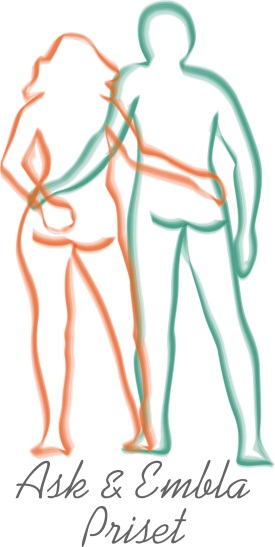  		Nominering till Ask & Embla Priset			                        	        		 	            				Ankom _______________	                                                                          Nomineringen insänd av _____________________________________________________Adress ___________________________   Postadress _______________________________Telefon __________________________   E-post ___________________________________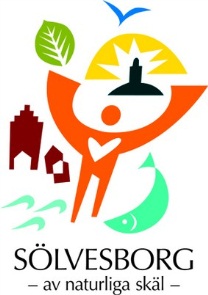 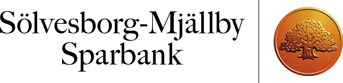 Ansökan insänds till:			            	Sölvesborgs kommun			            	 Fritids- och turismkontoret294 80 Sölvesborg 							Sista dag för inlämnande är den 31 mars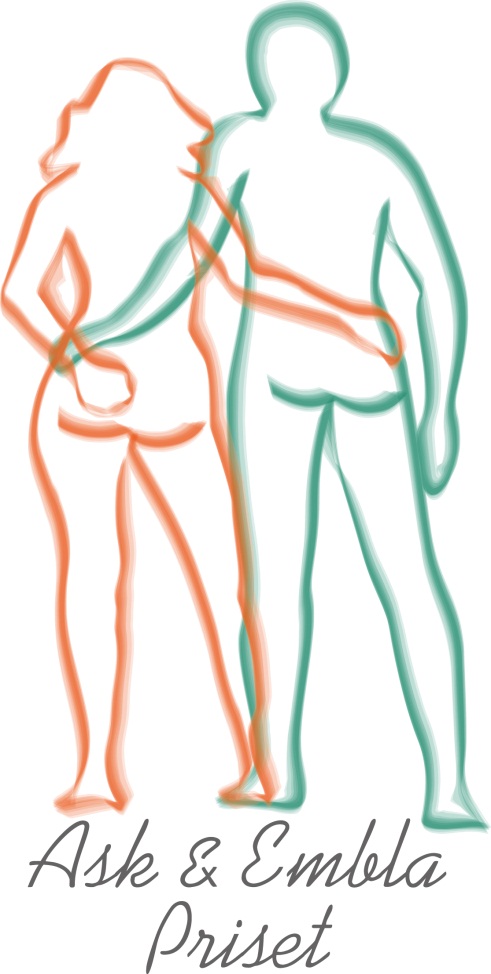 

Som ung i Sölvesborg kan du få något som kallas Sölvesborgs ungdomspris – Ask o Embla priset!Priset är avsett att uppmärksamma 2 ungdomar i åldern 13-25 år med anknytning till Sölvesborgs kommun.
De som får priset har på något sätt under året varit goda ambassadörer för Sölvesborg och visat handlingskraft för att göra kommunen till en bättre plats att bo på. Ungdomarna är en inspiration och förebild för andra i sin omgivning.Förutom den stora äran får man en prissumma på 10 000 kr vardera.Så funkar detDet är enkelt. För att få priset ska man vara mellan 13 och 25 år och bosatt i Sölvesborg. På nomineringsblanketten nominerar man helt enkelt någon som man tycker gjort sig förtjänt av priset. Det kan vara du själv, din kompis eller någon annan som du bara läst om i tidningen eller hört om som du tycker har gjort något bra för SölvesborgNomineringsperiod: 1 januari- 31 mars - avser föregående års prestation.Tillkännagivande av pristagare senast den 30 april.Utdelning av pris senast den 31 juli.Vinnarna utses av en jury som består av representanter från Fritids- och kulturnämnden, Sölvesborg-Mjällby Sparbank, skolornas elevråd, föreningslivet i Sölvesborg.